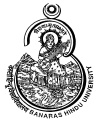 काशी हिन्दू विश्वविद्यालयBANARAS HINDU UNIVERSITYApplication for the post of Director (Post Code-10200), Institute of Medical Sciences, Banaras Hindu University(Applicant is requested to type the information in the following format, and can add more lines in the format wherever required.)1. General Information of Applicant:2. Present Position :3. Details of experience possessed as per eligibility criteria:10 years’ Professorship or equivalent as per current norms of the Regulatory Body.4. Educational Qualification (In chronological order from latest to Graduation level):5. Details of experience in administration in the following categories:6. (a) Academic/Teaching Experience & responsibilities (In chronological order from latest to oldest):6. (c) Involvement with formulation of academic programmes/Medical Innovations/ Medical Technologies:6. (d) Important MoUs formulated for academic collaborations:6. (e) Important Medical Curriculum formulated for academic collaborations with different Universities:6. (f) Positions of Chairs:7. International academic Exposure, if any:8. Scholarly Achievements:A. Contribution to Journals and Books:B. Publications:B. I. Kindly provide list of scholarly publications in PubMed indexed journals alongwith PMID No.:Total Publications ……………………………….B. II. Kindly provide list of scholarly publications in recognised professional and/or academic journals:Total Publications ……………………………….B. III. Patent:Total Patent ……………………………….B. IV. List of articles in popular magazines or newspapers:Total Articles ……………………………….C. Participation and scholarly presentations in conferences:C. I. National:C. II. International:D. Participation and contribution in National/International Fora in the area of your academic and professional expertise:9. Research Project:10. Consulting experience:List key consulting assignments undertaken:11. Honours /Awards & Fellowships for Outstanding Work:12. No. of Research Scholars successfully guided:13. Strengths (in 100 words):14. Your Vision for the Institute of Medical Sciences, BHU (upto 500 Words):15. Details of three Referees:I, hereby, declare that all the statements/ particulars made/furnished in this application are true, complete and correct to the best of my knowledge and belief. I also declare and fully understand that in the event of any information furnished being found false or incorrect at any stage, my application/candidature is liable to be summarily rejected at any stage and if I am already appointed, my services are liable to be terminated without any notice from the post of Director, IMS as per Act/ Statutes etc. and other applicable rules.(Signature of applicant)Date: ………………..Place: ……………….Note: Total No. of pages (A-4 size) of the application should not exceed 10 page.Name (In Capital Letters)Date of Birth (Day/Month/Year)Correspondence AddressPhone No.Mobile:Landline:EmailDesignation Organization Pay ScaleDate of appointment to the present postTotal experience (in years and months)S.No.Post HeldPay ScaleOrganizationNature of DutiesExperience (in years and months)S.No.QualificationUniversityYear of passingNo. of attemptsSubject(a)Graduation(b)Post-graduationS.No.DesignationOrganization/ UniversityDurationDurationExperience (in years and months)S.No.DesignationOrganization/ UniversityFrom (Date)To (Date)Experience (in years and months)1.Head of Institute 2.Deputy Director3.Dean/Associate Dean/Sub-Dean4.Medical Superintendent5.Head of the Department6.Professor In-charge & Wardenship etc.7.Member of Academic Council/Senate/Executive Council/BoG8.Head of Clinical Departments9.Head of Unit10.Other experience similar to above.S.No.Post Organization/ UniversityScale of pay/Pay Band with grade pay (Level in the pay matrix)DurationDurationExperience (in years and months)S.No.Post Organization/ UniversityScale of pay/Pay Band with grade pay (Level in the pay matrix)From (Date)To (Date)Experience (in years and months)1.Director Professor (HAG Scale)2.Professor3.Associate Professor4.Lecturer/Assistant ProfessorS.No.Nomenclature of Innovative Academic Programmes FormulatedDate of approval by Academic CouncilYear of IntroductionS.No.MoUs formulatedName of Agencies/Departments involvedYear of MoUsS.No.Medical Curriculum formulatedInstitute/UniversityYear S.No.Name of ChairName of Agencies/Departments involvedPeriod of holding the ChairS.No.Post/ AssignmentOrganization/ UniversityArea of AssignmentDurationDurationDurationS.No.Post/ AssignmentOrganization/ UniversityArea of AssignmentFromTo In years & monthsDetailsBooks authoredEditor in ChiefEditorshipsPeer reviewer forMember of the International Advisory BoardOthers (Specify)S.No.DateTitleName of journalPMID No.Number of citations (where possible)S.No.DateTitleName of journalIndexing AgencyNumber of citations (where possible)S.No.TitleBrief Description of PatentName of patent agencyFile NumberS.No.DateTitleName of Magazine/Newspaper S.No.DateTitle of Conference or Institution Title/Subject of presentation (if made) S.No.DateTitle of Conference or Institution Title/Subject of presentation (if made) Number(s)Plenary Lectures/Invited TalksInternationalNational Congresses attendedInternationalNational Examinership etc.InternationalNational Others (Specify)InternationalNational S.No.Client/Organization’s name Nature of projectDuration of projectAmount of grant (Rupees)S.No.Client/Organization’s name Nature of assignmentDuration of assignmentS.No.Name of Award/FellowshipElected/Honorary FellowAwarded byYear of AwardName of ProgrammeAwarded (No.) (Under process not to be included)S.No.Name of RefereePost held by RefereeEmailPhone No.Mobile